METRYCZKA SZOPKI  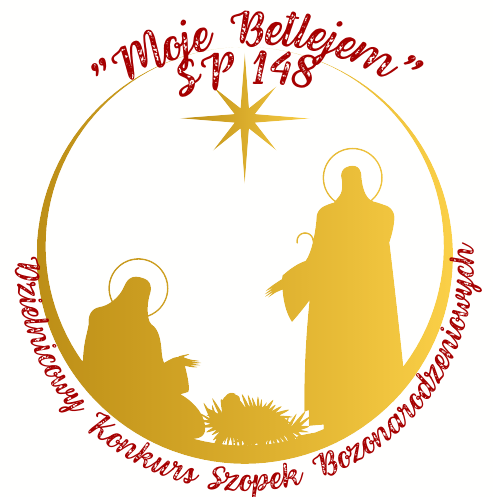 w Dzielnicowym Konkursie Szopek Bożonarodzeniowych „Moje Betlejem” 1. Imię i nazwisko uczestnika…………………………………………..  ……………………………………………………………………………. 2. Klasa(wiek)  ………………………………………………………………………3. Nazwa i adres szkoły (placówki)………………………………………………………  ……………………………………………………………………………………….. ………………………………………………………………………………………..Proszę o czytelne wypełnienie metryczki!!  Imię i nazwisko opiekuna  ……..……………………………………….. METRYCZKA SZOPKI  w Dzielnicowym Konkursie Szopek Bożonarodzeniowych „Moje Betlejem” 1. Imię i nazwisko uczestnika…………………………………………..       ……………………………………………………………………………. 2. Klasa(wiek)  ………………………………………………………………………3. Nazwa i adres szkoły (placówki)………………………………………………………  ……………………………………………………………………………………….. ………………………………………………………………………………………..Proszę o czytelne wypełnienie metryczki!!  Imię i nazwisko opiekuna  ……..……………………………………….. 